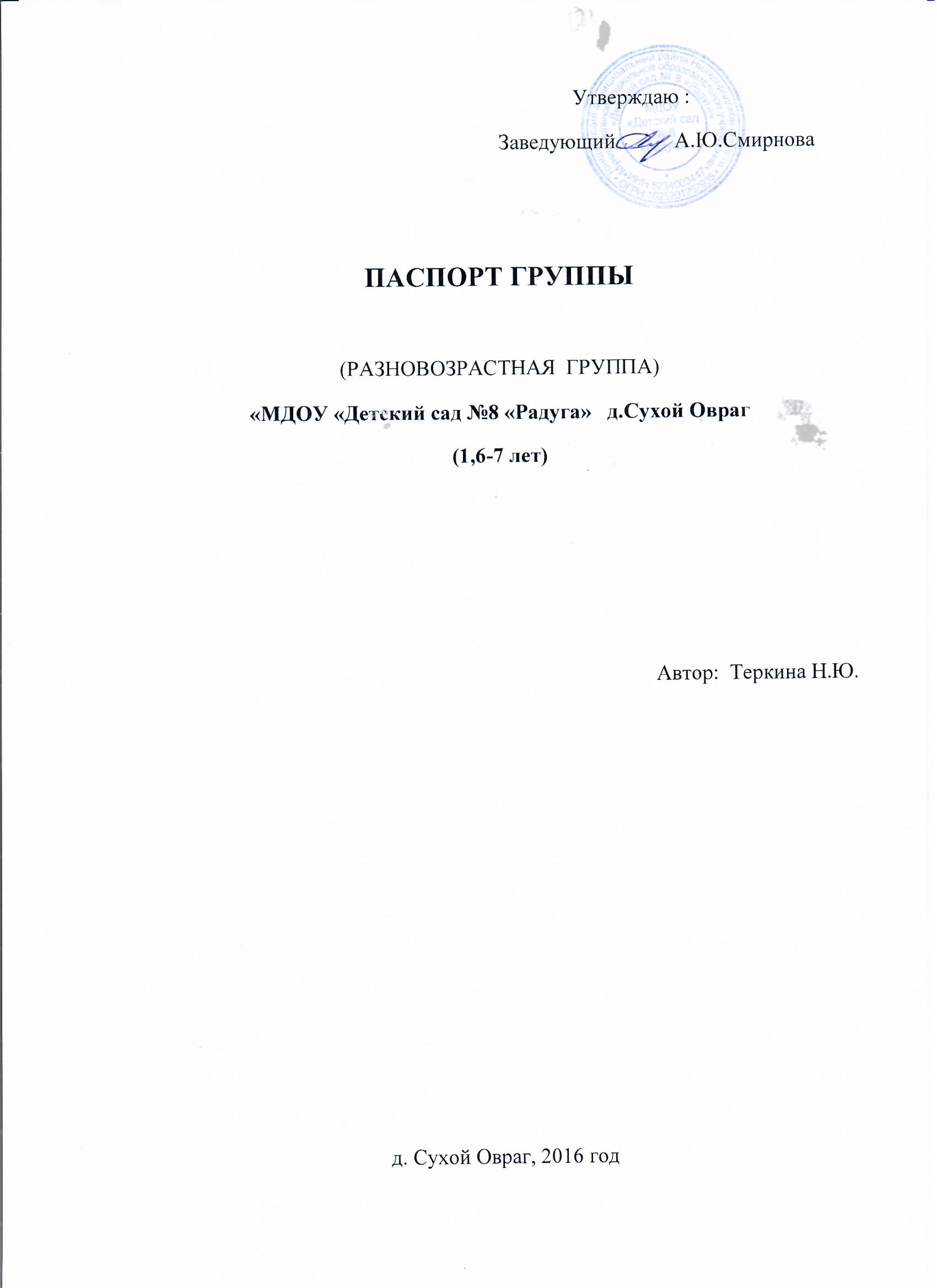                                                 Утверждаю :                                                                   Заведующий           А.Ю.СмирноваПАСПОРТ ГРУППЫ(РАЗНОВОЗРАСТНАЯ  ГРУППА)«МДОУ «Детский сад №8 «Радуга»   д.Сухой Овраг(1,6-7 лет)Автор:  Теркина Н.Ю.д. Сухой Овраг, 2016 годПрограммно-методическое обеспечение группыЦель:Наличие учебно-методического обеспеченияКомплексная Общеобразовательная программа дошкольного образования: « От рождения до школы»Н. Е. Веракса,  М.А.Васильева,  В.В.Гербова,1.Создание благоприятных условий развития детей.2.Воспитание любви к природе.3.Основы здорового образа жизни4.Художественного развития детей Цели и задачи на 2016 – 2017 учебный годЦель:Создание  условий каждому воспитаннику  для наиболее полного раскрытия его возрастных возможностей и способностей.Основные направления:Познавательно – речевое развитие.                                                    Задачи: 1. Организовать образовательный процесс в ДОУ в соответствии Федеральными государственными образовательными стандартами дошкольного образования.2. Осуществление перехода на новую форму планирования  воспитательно -  образовательного процесса, соответствующую Федеральному государственному образовательному стандарту с интеграцией образовательных областей и комплексно–тематическим планированием  воспитательно  - образовательного процесса.3. Продолжать развивать речевые и коммуникативные умения дошкольников в непосредственно образовательной деятельности и в индивидуальной работе с детьми.4.Формирование семейных ценностей у дошкольников, сохранение и укрепление здоровья детей их физического развития через совместную деятельность с семьями воспитанников.Возрастные особенности детей(от 3 до 4лет; от 4 до 5лет; от 5 до 6 лет)В возрасте 3-4 лет ребенок постепенно выходит за пределы семейного круга, его общение становится вне ситуативным. Взрослый становится для ребенка не только членом семьи, но и носителем определенной общественной функции. Желание ребенка выполнять такую же функцию приводит к противоречию с его реальными возможностями. Это противоречие разрешается через развитие игры, которая становится ведущим видом деятельности в дошкольном возрасте. Главной особенностью игры является ее условность: выполнение одних действий с одними предметами предполагает их отнесенность к другим действиям с другими предметами. Основным содержанием игры младших дошкольников являются действия с игрушками и предметами-заместителями. Младшие дошкольники ограничиваются игрой с одной-двумя ролями и простыми, неразвернутыми сюжетами. Изобразительная деятельность ребенка зависит от его представлений о предмете. В этом возрасте они только начинают формироваться. Графические образы бедны. У одних детей в изображениях отсутствуют детали, у других рисунки могут быть более детализированы. Дети уже могут использовать цвет. Большое значение для развития мелкой моторики имеет лепка. Младшие дошкольники способны под руководством взрослого вылепить простые предметы. Известно, что аппликация оказывает положительное влияние на развитие восприятия. В этом возрасте детям доступны простейшие виды аппликации. Конструктивная деятельность в младшем дошкольном возрасте ограничена возведением несложных построек по образцу и по замыслу. К концу младшего дошкольного возраста дети могут воспринимать до 5 и более форм предметов и до 7 и более цветов, способны дифференцировать предметы по величине, ориентироваться в пространстве группы детского сада, а при определенной организации образовательного процесса—и в помещении всего дошкольного учреждения. Развиваются память и внимание. По просьбе взрослого дети могут запомнить 3-4 слова и 5-6 названий предметов. К концу младшего дошкольного возраста они способны запомнить значительные отрывки из любимых произведений. Продолжает развиваться наглядно-действенное мышление.  В младшем дошкольном возрасте начинает развиваться воображение, которое особенно наглядно проявляется в игре, когда одни объекты выступают в качестве заместителей других. Взаимоотношения детей обусловлены нормами и правилами.  Взаимоотношения детей ярко проявляются в игровой деятельности. Они скорее играют рядом, чем активно вступают во взаимодействие. Продолжает развиваться также их половая идентификация, что проявляется в характере выбираемых игрушек и сюжетов. (от 4 до 5 лет) В игровой деятельности детей среднего дошкольного возраста появляются ролевые взаимодействия. Они указывают на то, что дошкольники начинают отделять себя от принятой роли. В процессе игры роли могут меняться.  Значительное развитие получает изобразительная деятельность. Рисунок становится предметным и детализированным. Дети могут рисовать основные геометрические фигуры, вырезать ножницами, наклеивать изображения на бумагу и т.д. Усложняется конструирование. Постройки могут включать 5-6 деталей. Двигательная сфера ребенка характеризуется позитивными изменениями мелкой и крупной моторики. Развиваются ловкость, координация движений. Дети способны упорядочить группы предметов по сенсорному признаку — величине, цвету; выделить такие параметры, как высота, длина и ширина. Совершенствуется ориентация в пространстве. Возрастает объем памяти. Дети запоминают до 7-8 названий предметов. Начинает складываться произвольное запоминание: дети способны принять задачу на запоминание, помнят поручения взрослых, могут выучить небольшое стихотворение и т.д. Начинает развиваться образное мышление. Дети оказываются способными использовать простые схематизированные изображения для решения несложных задач.  Продолжает развиваться воображение. Формируются такие его особенности, как оригинальность и произвольность. Дети могут самостоятельно придумать небольшую сказку на заданную тему. Увеличивается устойчивость внимания. Ребенку оказывается доступной сосредоточенная деятельность в течение 15-20 минут. Он способен удерживать в памяти при выполнении каких-либо действий несложное условие, В среднем дошкольном возрасте улучшается произношение звуков и дикция. Речь становится предметом активности детей. Они удачно имитируют голоса животных, интонационно выделяют речь тех или иных персонажей. Интерес вызывают ритмическая структура речи, рифмы. Развивается грамматическая сторона речи. Дошкольники занимаются словотворчеством на основе грамматических правил. Речь детей при взаимодействии друг с другом носит ситуативный характер, а при общении с взрослым становится вне ситуативной.  У детей формируется потребность в уважении со стороны взрослого, для них оказывается чрезвычайно важной его похвала. Это приводит к их повышенной обидчивости на замечания. Повышенная обидчивость представляет собой возрастной феномен. Взаимоотношения со сверстниками характеризуются избирательностью, которая выражается в предпочтении одних детей другим. Появляются постоянные партнеры по играм. В группах начинают выделяться лидеры. Появляются конкурентность, соревновательность. Последняя важна для сравнения себя с другим, что ведет к развитию образа Я ребенка, его детализации.Ребёнок 5-6 лет стремится познать себя и другого человека как представителя общества, постепенно начинает осознавать связи и зависимости в социальном поведении и взаимоотношениях людей.  В игровом взаимодействии существенное место начинает занимать совместное обсуждение правил игры. Дети часто пытаются контролировать действия друг друга - указывают, как должен себя вести тот или иной персонаж. В случаях возникновения конфликтов во время игры дети объясняют партнёрам свои действия или критикуют их действия, ссылаясь на правила.  Более совершенной становится крупная моторика: ребенок хорошо бегает на носках, прыгает через веревочку, попеременно на одной и другой ноге, катается на двухколесном велосипеде. Появляются сложные движения: может пройти по неширокой скамейке и при этом даже перешагнуть через небольшое препятствие; умеет отбивать мяч о землю одной рукой несколько раз подряд. Активно формируется осанка детей, правильная манера держаться. Развиваются выносливость (способность достаточно длительное время заниматься физическими упражнениями) и силовые качества (способность применения ребёнком небольших усилий на протяжении достаточно длительного времени).Ловкость и развитие мелкой моторики проявляются в более высокой степени самостоятельности ребёнка при самообслуживании: дети практически не нуждаются в помощи взрослого, когда одеваются и обуваются. Некоторые из них могут обращаться со шнурками — продевать их в ботинок и завязывать бантиком. К 5 годам они обладают довольно большим запасом представлений об окружающем, которые получают благодаря своей активности, стремлению задавать вопросы и экспериментировать.Представления об основных свойствах предметов углубляются: ребёнок хорошо знает основные цвета и имеет представления об оттенках (например, может показать два оттенка одного цвета: светло-красный и тёмно-красный); может рассказать, чем отличаются геометрические фигуры друг от друга; сопоставить между собой по величине большое количество предметов.Познавательно - развивающая  среда  группы.Приемная:1.	Информационный стенд  для родителей.-	Информация о ДОУ-        «Разное»-        Советы специалистов (консультации для родителей)- Один день из жизни нашей группы2. Уголок «Моё настроение»Цель: познакомить детей с различными проявлениями эмоций. Учить детей различать эмоции. Формировать интегративные качества: «эмоциональный, отзывчивый». Учить понимать и употреблять в своей речи слова, обозначающие эмоциональное состояние (сердитый, печальный, весёлый, радостный, грустный, спокойный)4.	Индивидуальные шкафчики для раздевания5.	Лесенка творчества ( художественно-творческая деятельность детей).7.     «Потеряшка» 8.      СтолИгровая Экологический центрЦель: обогащение представления детей о многообразии природного мира, воспитания любви и бережного отношения к природе и окружающему миру в целом. Приобщение детей к уходу за растениями. Формирование начал экологической культуры,  первоначальной системы ценностных ориентаций (восприятие себя как части природы, взаимосвязи человека и природы) Развитие мышления, любознательности, познавательной активности Совершенствовать предметно-развивающую среду для обеспечения оптимальных условий экологического развития детей в различных видах детской деятельности; Способствовать формированию у детей потребности в общении с природой, интересов к познанию ее законов и явлений; Уголок природы1.Комнатные растения: герань, бегония, хлорофитум,  колеус, фиалка …2.Календарь природы.3.Инвентарь для ухода за комнатными растениями.(палочки для рыхления, лейки, совки,фартуки,тряпочки,кисточки,пульвизатор,тазик…4.  Альбомы: «Времена года»,5.    Энциклопедия    «Природа в экспериментах » 6.  Дидактические игры по экологии:       «С какого дерева листочек?»     «Собери картину «Лето»          «С какого дерева листок»7. Режим дня дошкольника.8. Глобус.Пазлы:  «Ядовитые грибы», «Найди животное», «Узнай по картинке времена года», «Живая и неживая природа», «Сложи правильно по природе»,  «Овощи-фрукты», «Веселые зверята», «Слон», «Черепаха», разрезные картинки Уголок экспериментирования                                                                  Материал для опытов и экспериментов:1. Природный материал,ракушки, шишки, плоды каштана…2. Ёмкости для воды.3. Плавающие и тонущие предметы4. Зеркала  для игр с солнечными зайчиками.5.Ёмкости с образцами почвы, глины, песка, камней.6.Материалы для пересыпания  (банки, горох, фасоль и др.) и др. 7.Мерные ложечки, трубочки, клеенки, резиновые груши8. Наборы картин: О природе нашей Родины,  Демонстрационный материал :  «Животные России», «Подводный мир» ,  «Птицы», « Ягоды»,  «Дни недели»,  »Лето»  «В деревне»Центр патриотического воспитанияЦель: развивать  познавательный  интерес к своей стране, родному городу, посёлку. Формировать  патриотические чувства, знакомить  с символикой нашей страны, родного города , знакомить с  людьми рядом живущими  с их  обычаями и традициям.  Развивать интерес к русским и марийским  традициям и промыслам, культуре, кухне. Формировать   элементарные   знаний о правах человека. Расширять представлений о городах России.
Развивать чувство ответственности и гордости за достижения страны.
Формировать толерантность, чувство уважения к другим народам, их традициям. Обеспечение:1.Стенд «Символика Российской Федерации»( портрет президента России,  символика государства);2.Пособия: «Сельская техника», «Космос», «Профессии», «Москва столица нашей Родины», «Родословная», «Вежливые слова». 3.Альбомы: «Здравствуй,  а вот и мы»,»4.Энциклопедия «Наша родина Россия»6. Картины про космосЦентр    дежурстваЦель: - закреплять умение  правильно сервировать стол;-формировать умение выполнять обязанности дежурных;-формировать ответственное отношение за порученное дело;– развивать  самостоятельность, аккуратность.-воспитывать  желание оказать помощь помощнику воспитателя. Обеспечение:Стенды «Мы дежурим»,  «Дежурим на занятиях».2. Фартуки и косынки  для дежурства3. Информация «Правила поведения за столом»4.«Питьевой режим»: подносы для чистой и пользованной   посуды.  индивидуальные бокалы,  кувшин с водой.Центр художественного  творчества.Цель: формирование творческого потенциала детей, развитие интереса к изо деятельности, формирование эстетического восприятия, воображения, художественно-творческих способностей, самостоятельности, активности. Развитие  моторики.Обеспечение:1.Материал для рисования: альбомы, набор заготовок для художественно-творческой деятельности разной формы, гуашь, акварельные краски, простые и цветные карандаши, фломастеры,  восковые мелки, баночки для воды, трафареты для рисования, тряпочки, клеёнки, кисточки…2. Материал для лепки: пластилин, глина, индивидуальные дощечки, салфетки, стеки.3.Материал для ручного труда: клеящий карандаш, клей, клейстер, кисти , розетки для клея, ножницы с тупыми концами, салфетки, цветная бумага, картон, подносы для форм и обрезков бумаги, образцы по аппликации и рисованию.4. Дидактическая игра: «Цвет»5. Образцы по аппликации и рисованию.6. Виды живописи: портрет, пейзаж, натюрморт…7. Папка:  «Декоративно - прикладное искусство»Центр  сюжетно - ролевых игрЦель: -формирование ролевых действий, коммуникативных навыков в игре. Развитие подражательности и творческих способностей, умений обыгрывать   постройки.Чем ребёнок становится старше, тем большую ценность игра  приобретает, особенно если направляется педагогом. Благодаря игровой деятельности происходит становление форм поведения. Через неё формируется умение устанавливать взаимоотношения в детском коллективе, находить подходящих партнёров и выбирать необходимые средства для того, чтобы реализовать задуманное. Сюжетно -ролевые игры:  «Салон красоты»Цель: познакомить детей с профессией  парикмахера, расширить словарный запас детей, воспитывать культуру общения.Оборудование:1.Фартучки.2.Накидки пелерины для кукол и детей;3.Набор «Парикмахер»4.Журнал причёсок.5. Зеркало. «Магазин»Цель: формировать представления детей о работе людей в магазине, разнообразии магазинов и их назначении. Учить выполнять различные роли в соответствии с сюжетом игры. Развивать наглядно-действенное мышление. Воспитывать доброжелательность, умение считаться с интересами и мнением партнеров по игре. Расширять словарный запас детей.Оборудование:1.Весы.2.Кондитерские изделия(муляжи)3.Изделия бытовой химии.(муляжи) 4.Муляжи  фруктов, овощей5. Корзины и сумки .6. Предметы заместители. «Больница»Цель:   учить детей уходу за больными и пользованию медицинскими инструментами, воспитывать в детях внимательность, чуткость, расширять словарный запас: ввести понятия «больница», «больной», «лечение», «лекарства», «температура», «стационар».Оборудование:1.Медицинский халат.2. Набор «Доктор»3. Куклы.4.Телефон.5.Предметы заместители (баночки, коробочки)« Семья»Цель: закреплять представления детей о семье, об обязанностях членов семьи. Развивать интерес к игре. Учить детей распределять самостоятельно роли и действовать согласно принятой на себя роли, развивать сюжет. Учить действовать в воображаемых ситуациях, использовать различные предметы – заместители. Воспитывать любовь и уважение к членам семьи и их труду. Воспитывать дружеские взаимоотношения. Основной целью этого направления является позитивная социализация детей старшего дошкольного возраста, приобщение их к социокультурным нормам, традициям семьи, общества и государства. В связи с этим стоит задача создания условий для усвоения общепринятых моральных и нравственных ценностей и нормОбеспечение:1. Кукольная  мебель.2.Комплект кукольных постельных принадлежностей.3. Куклы, одежда для кукол.4. Коляски.5.Гладильная доска, утюги.6. Ванна  для стирки белья.7.Набор игрушечной кухонной, столовой и чайной посуды.8.Настольная газовая плита.9. Веревка и прищепки  для сушки белья.10. Вешалки.Литературно-речевой центрЦель: Формировать  интерес к книге, умение обращаться с книгой. Приучать детей слушать сказки, рассказы стихотворения. Развивать интерес к иллюстрированным книгам. Внимательно рассматривая иллюстрации, ребенок приобщается к изобразительному искусству, учится видеть и понимать графические способы передачи литературного содержания. Иллюстрированная книга – это первый художественный музей, где он впервые знакомится с творчеством замечательных художников – И. Билибина, Ю. Васнецова, В. Лебедева, В. Конашевича, Е. Чарушина и многих других.Обеспечение:1.Тематическая подборка детской художественной  литературы.2.Пазлы: «Винни Пух», «Маугли», «Айболит», «Колобок», «Смешарики».3.Подборка стихов А.Барто.4.Картины к произведениям: «Дюймовочка ,«Маугли».5. Кубики «Сложи картинку из сказки» -2 видаУголок  ряженья и  театральной деятельностиЦель: развитие творчества детей на основе литературных произведений. Формирование умения ставить несложные представления. Развитие интереса к театрально - игровой деятельности. Узнай о видах одежды, её назначении ,пополнять словарный запас. Развивать чувство такта, красоты.Воспитывать желание делиться с другими детьми ,самостоятельно придумывать сюжет игры, распределять роли и дружно играть. Обеспечение:1.Маленькие ширмы для настольного театра.2.Различные виды театра: (теневой, кукольный сказочные персонажи  ,)…3.Костюмы, маски, атрибуты для разыгрывания сказок.4.Тематический набор сказочных персонажей 5.Маски 6. Атрибуты для ряженья: шляпы, очки, шали, юбки, жилетки, фуражки…7. Игра «Одень куклу»8. ФланелеграфУголок  дорожной безопасностиЦель:  закрепить знания детей о правилах дорожного движения, правилах поведения на улице, закрепить знания о сигналах светофора и правилами поведения в соответствии со световыми сигналами светофора. Показать на примере к чему может привести нарушение правил дорожного движения. Вырабатывать привычку правильно вести себя на дороге. Развивать внимание, фантазию, умение придумывать игровую ситуацию, сосредоточенность, логическое мышление. Воспитывать грамотного пешехода.Уголок безопасности дорожного движения  интересен   в первую очередь мальчикам. Он оснащён необходимыми атрибутами к сюжетно-ролевым играм ,деятельности для закрепления знаний правил дорожного движения.Оборудование:1.Демонстрационный материал (картинки виды транспорта).2.Дорожные знаки3.Дидактический материал: «Внимание дорога», 4.Буклет: «Внимание дети на дороге!».5.Книга «Наш друг светофор».6. «Дорога глазами детей»- выставка работ 7. Картотека игр «Правила дорожного движения».8. Дидактическое пособие: «Дорожные знаки», «Что за знак спрятался в стихах», «Наша дорога», «Знаки сервиса», «Азбука маленького пешехода», «Если случилась беда».Центр двигательной активностиЦель: стимулировать желание детей заниматься двигательной деятельностью. Укреплять мышцы нижних и верхних конечностей, мышц  позвоночника, профилактика плоскостопия. Воспитывать у детей осознанное отношение к своему здоровью. Обеспечивать и регулировать  уровень двигательной активности детей в режиме дняОбеспечение:1. Мячи резиновые (разного размера)  2.Кольцеброс3. Массажные коврики.4. Кегли.5. Гантели.6.Рюкзаки для утяжеления7.Бутылочки с пескомМатематический центр Цель: развивать представления об основных свойствах объемных геометрических, в основном крупных форм (устойчивость, неустойчивость, прочность), в приобретении умений воссоздать знакомые предметы горизонтальной плоскости (дорожки, лесенки, стульчики и т.д.), развивать навыки сотворчества со взрослыми, самостоятельного творчества, развивать мелкую моторику рук.Развивать умения строить мебель, горки, дома. Учить понимать видоизменяемость, вариативность конструкции, возможность строительства не только по горизонтали, но и по вертикали. Уметь анализировать объект, видеть основные части детали, составляющие сооружения, возможность создания их из различных форм. Развивать мелкую моторику, творческое воображение.Обеспечение:1.Набор строительного  материала (деревянный :  крупный и мелкий.2.Набор(пластмассовый)  «Инструменты»3.Конструктор «Лего» мелкий Конструктор   крупный   «Лего»  крупный4.Небольшие игрушки для обыгрывания построек: фигурки людей, животных, макеты деревьев.6. Транспорт мелкий, средний, крупный, машины легковые и грузовые. 7. Подборка  для постройки различных предметов. Дидактические игры:  «Фигуры», «Сложи правильно разные предметы из палочек», «Учимся складывать и вычитать», «Веселый счет», «Мои первые цифры», «Счет», «Геометрические формы», «Найди отличия».10.Мозайка -2шт.11.Конструктор металлический.12.Цифровые часы -1 шт13.Математические полоски для сравнения по длине , ширине,высоте.14.Набор математических  счетных карточек  с предметами.15.Пирамидки16.Фигурки геометрические17. Цифры кубики 2 видов.Музыкальный уголокЦель   развитие музыкальных, творческих способностей ребенка в процессе самостоятельной деятельности.1.Бубен.2.Дудка.3 Пособия: «Музыкальные инструменты, ноты»5.Кубики с картинками.6.Погремушки.Дидактические игры «Угадай на чём играю», «Петух, курица  и  цыплёнок»Центр настольно - печатных игр В таких играх воспитатель ставит обучающую задачу, развивать, не только речь детей, но и воображение, творчество. Здесь часто ребенок, для того чтобы играющие отгадали, что нарисовано на картинке, прибегает к имитации движений, скажем рабочего, или к подражанию движениям животного, его голосу.В более старших группах решаются задачи посложнее: одни дети изображают действие, нарисованное на картине, другие — отгадывают, кто нарисован на картине, что делают там люди.В этих играх формируются такие ценные качества личности ребенка, как способность к перевоплощению, к творческому поиску в создании необходимого образа.2.Лото: Буквы-цифры»3.Игры: «Профессии», «Что из чего», «Собери картинки в ряд»,  «Собирай-ка»,  «Я учу буквы», «Собери картинку правильно»4. Дидактический материал: «Читаем по слогам», «Сложи слово», «Ассоциации», «Окружающий мир . ЛЕТО»,5. «Ассоциации», «Счет», «Воздушное путешествие», «Морской бой».6. Картинки, к ознакомлению с окружающим,7. Буквы бумажные и слоги, 8. Пластмассовый набор кубиков «Буквы» 9. Книга: «Развиваем речь»10. Пазлы : «Собачка».11. Набор цифр.